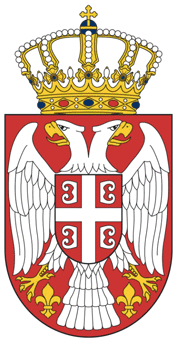 РЕПУБЛИКА СРБИЈАМИНИСТАРСТВО ГРАЂЕВИНАРСТВА, САОБРАЋАЈА И ИНФРАСТРУКТУРЕНа основу члана 7. Закона о министарствима („Службени гласник РС”, брoj 116/2022), члана 41. Закона о посебним поступцима ради реализације пројекта изградње и реконструкције линијских инфраструктурних објеката  од посебног значаја за Републику Србију („Службени гласник РС”, број 9/20), a у вези са чланом 37. Закона о посебним поступцима ради реализације пројекта изградње и реконструкције линијских инфраструктурних објеката од посебног значаја за Републику Србију, Уредбe о критеријумима и начину избора стратешког партнера на Пројекту изградње северне обилазнице око Крагујевца и изградње државног пута I реда од Крагујевца до везе са државним путем IA-A5 (E-761) у Мрчајевцима („Службени гласник РСˮ, број 95/21) и Одлуке о образовању Радне групе за избор стратешког партнера у циљу реализације Пројекта изградње северне обилазнице око Крагујевца и изградње државног пута I реда од Крагујевца до везе са државним путем IA-A5 (E-761) у Мрчајевцима („Службени гласник РСˮ, број: 27/23), расписује сеЈАВНИ ПОЗИВза избор стратешког партнера на реализацији Пројекта изградње северне обилазнице око Крагујевца ОСНОВНИ ПОДАЦИ О ЈАВНОМ ПОЗИВУЈавни позив објављује:Министарство грађевинарства, саобраћаја и инфраструктуре Републике Србије Адреса: Београд, улица Немањина број 22-26Интернет страница:	www.mgsi.gov.rs   Инвеститор: Јавно предузеће „Путеви Србије“Адреса: Београд, Булевар краља Александра број 282Интернет страница: www.putevi-srbije.rs Лице за контакт:Додатне информације или појашњења упућују се на е-mail: javne.nabavke@mgsi.gov.rs радним данима од 7:30 до 15:30 часова, најкасније 5 дана пре рока одређеног за подношење пријава.Сва питања и одговори у вези са овим јавним позивом биће објављени на интернет страници Министарства грађевинарства, саобраћаја и инфраструктуре.Циљ поступка:Поступак по овом Јавном позиву се спроводи ради закључења уговора о пројектовању и извођењу радова на реализацији Пројекта изградње северне обилазнице око Крагујевца. Наведене услуге и радови врше се у складу са законом Републике Србије.1) ПРЕДМЕТ ЈАВНОГ ПОЗИВАПредмет јавног позива је избор стратешког партнера на реализацији Пројекта изградње северне обилазнице око Крагујевца.Основне обавезе стратешког партнера су:Израда техничке документације (Пројекат за грађевинску дозволу, Пројекат за извођење и Пројекат изведеног објeкта);Извођење радова на изградњи северне обилазнице око Крагујевца.Технички подаци о пројекту на који се односи Јавни позив, Образац пријаве и Образац понуђене цене чине саставни део јавног позива.Расположива планска и техничка документација је доступна на увид, уз претходну најаву, код Инвеститора ЈП „Путеви Србије“, и то најкасније 5 дана пре истека рока за подношење Пријаве.2) ПРАВО УЧЕШЋА НА ЈАВНОМ ПОЗИВУПодносилац пријаве може бити домаће или страно правно лице или конзорцијум домаћих и/или страних правних лица.1. Као стратешки партнер сматра се домаће или страно правно лице, конзорцијум, као и свако повезано лице, односно лица стратешког партнера и/или било које привредно друштво или друштва које стратешки партнер и/или његово повезано лице или лица оснују за потребе реализације овог пројекта, у складу са одредбама закона којима се уређују привредна друштва.2. Уколико пријаву подноси конзорцијум (заједничка пријава/Consortium или Joint Venture), потребно је да Подносилац пријаве достави Уговор о међусобној пословно-техничкој сарадњи, односно споразум чланица конзорцијума за реализацију уговора о пројектовању и извођењу радова на реализацији Пројекта изградње северне обилазнице око Крагујевца.Споразумом чланица конзорцијума се чланови конзорцијума међусобно и према финансијеру и инвеститору обавезују на извршење уговора о пројектовању и извођењу радова на реализацији Пројекта, а који обавезно садржи:податке о члану конзорцијума који ће бити носилац посла, односно који ће поднети пријаву и који ће потписати уговор и заступати конзорцијум;податке о члану конзорцијума који ће доставити средства обезбеђења;опис послова сваког члана конзорцијума у извршењу уговорa;број банковног рачуна на који ће се вршити плаћање.3. Ако Подносилац пријаве подноси пријаву са подизвођачем, дужан је да за сваког појединог подизвођача наведе:податке о подизвођачу (назив подизвођача, адреса, матични број, порески идентификациони број, име особе за контакт).податке о делу уговора који ће се поверити подизвођачу (по предмету или у количини, вредности или проценту).доказе за испуњеност услова који се односе на подизвођача, сходно овом јавном позиву.Подносилац пријаве може да поднесе само једну пријаву. Подносилац пријаве који је самостално поднео пријаву не може истовремено да учествује у конзорцијуму или као подизвођач, нити исто лице може учествовати у више заједничких пријава–конзорцијума по овом jавном позиву. УСЛОВИ ЗА УЧЕШЋЕ У ЈАВНОМ ПОЗИВУПодносилац пријаве заинтересован за закључење уговора о пројектовању и извођењу радова са Републиком Србијом мора да задовољи опште и посебне критеријуме утврђене Уредбом о критеријумима и начину избора стратешког партнера на Пројекту изградње северне обилазнице око Крагујевца и изградње државног пута I реда од Крагујевца до везе са државним путем IA-A5 (E-761) у Мрчајевцима („Службени гласник РС“, број 95/21) и овим јавним позивом.3) ОПШТИ КРИТЕРИЈУМИОпшти критеријуми су услови које Подносилац пријаве мора обавезно да испуњава, а који га квалификују за учествовање у поступку за избор у складу са Уредбом о критеријумима и начину избора стратешког партнера на Пројекту изградње северне обилазнице око Крагујевца и изградње државног пута I реда од Крагујевца до везе са државним путем IA-A5 (E-761) у Мрчајевцима, („Службени гласник РС“, број 95/21).Општи критеријуми се не бодују.Општи критеријуми су:A) општи критеријуми које мора да испуни свако лице, без обзира у којој форми је иступило као Подносилац пријаве (општи критеријуми које мора да испуњава сваки члан конзорцијума, уколико се пријава подноси од стране конзорцијума домаћих и/или страних правних лица) иБ) општи критеријуми које мора да испуни Подносилац пријаве (општи критеријуми које мора да испуњава конзорцијум, односно сви чланови конзорцијума заједно, уколико се пријава подноси од стране конзорцијума домаћих и/или страних правних лица).Да је подносилац пријаве, односно сваки члан конзорцијума, измирио доспеле порезе и доприносе, као и обавезе по основу изворних локалних јавних прихода;Доказ: потврде надлежних пореских управа којим се доказује да је подносилац пријаве, односно сваки члан конзорцијума, измирио доспеле порезе и доприносе, као и обавезе по основу изворних локалних јавних прихода са датумом након објављивања позива за подношење пријава.Да над подносиоцем пријаве, односно сваким чланом конзорцијума, није покренут поступак стечаја и ликвидације, односно претходни стечајни поступак;Доказ: потврда Агенције за привредне регистре и надлежног привредног суда, да над подносиоцем пријаве, односно сваким чланом конзорцијума, није покренут поступак стечаја или ликвидације, односно претходни стечајни поступак са датумом након објављивања позива за подношење пријава.4) ПОСЕБНИ КРИТЕРИЈУМИ, КРИТЕРИЈУМИ ЗА ОЦЕЊИВАЊЕ И ОДАБИР СТРАТЕШКОГ ПАРТНЕРАПосебни критеријуми су услови на основу којих се оцењује пријава.Пријаве се рангирају на основу збира бодова посебних критеријума, тако да је прворангирана пријава са највећим бројем бодова.Посебни критеријуми су:1) људски ресурси - ангажовано стручно особље – максимално 60 бодова;2) понуђен рок извођења радова – максимално 5 бодова;3) методологија за реализацију пројекта – максимално 35 бодова.Критеријуми за оцењивање и одабир стратешког партнера: људски ресурси - ангажовано стручно особље1.1.  Професионално искуство одговорних пројектаната - (максимално 24 бода).Одговорни пројектант грађевинског пројекта трасе пута који има важећу лиценцу број 312 или 315 или 318 (ГП 04-03) издату од стране Инжењерске коморе Србије, односно одговарајућу важећу лиценцу издату од стране надлежног министарства:Одговорни пројектант путних објеката мостова који има важећу лиценцу број 310 (ГП 04-01) издату од стране Инжењерске коморе Србије, односно одговарајућу важећу лиценцу издату од стране надлежног министарстваОдговорни пројектант хидротехнике и одводњавања пута који има важећу лиценцу број 313 или 314 (ГП 04-02) издату од стране Инжењерске коморе Србије, односно одговарајућу важећу лиценцу издату од стране надлежног министарстваОдговорни пројектант геолошких и геотехничких радова који има важећу лиценцу број 391 (ГтП 10-01) издату од стране Инжењерске коморе Србије, односно одговарајућу важећу лиценцу издату од стране надлежног министарстваДоказ: копију тражених важећих личних лиценци, потврда Наручиоца која садржи све потребне елементе на основу којих се несумљиво може утврдити да је предложено лице учестовало на пројектима у складу са захтевима,  решење о именовању одговорних извођача радова, копија коначног извештаја о извршеној техничкој контроли и усвајању Пројекта за грађевинску дозволу, фотокопије уговора о раду или уговорe о радном ангажовању, зависно од начина ангажовања, а у складу са Законом о раду, уз које обавезно мора бити достављена и одговарајућа пореска пријава или пријава на обавезно социјално осигурање, којом се на несумњив начин доказује да су предложени инжењери радно ангажован код подносиоца пријаве (М образац, ППП-ПД пријава или одговарајућа пријава), потврда о радном искуству у струци и радна биографија.1.2. Професионални искуство одговорних извођача радова (максимално 36 бодова)Одговорни извођач радова који има важећу лиценцу број 412, 415 или 418 (ГИ 04-04.1) издату од стране Инжењерске коморе Србије, односно одговарајућу важећу лиценцу издату од стране надлежног министарстваОдговорни извођач радова који има важећу лиценцу број 410 (ГИ 04-01.1) издату од стране Инжењерске коморе Србије, односно одговарајућу важећу лиценцу издату од стране надлежног министарстваОдговорни извођач радова који има важећу лиценцу број 413 или 414 (ГИ 04-02.1) издату од стране Инжењерске коморе Србије, односно одговарајућу важећу лиценцу издату од стране надлежног министарстваДоказ: копију тражених важећих личних лиценци, потврда Наручиоца која садржи све потребне елементе на основу којих се несумљиво може утврдити да је предложено лице учестовало на пројектима у складу са захтевима, као и да су радови изведени и завршени у складу са Законом о планирању и изградњи, решење о именовању одговорних извођача радова, фотокопије уговора о раду или уговорe о радном ангажовању, зависно од начина ангажовања, а у складу са Законом о раду, уз које обавезно мора бити достављена и одговарајућа пореска пријава или пријава на обавезно социјално осигурање, којом се на несумњив начин доказује да су предложени инжењери радно ангажован код подносиоца пријаве (М образац, ППП-ПД пријава или одговарајућа пријава), потврда о радном искуству у струци и радна биографија.2) понуђен рок извођења радоваМинимални уговорни рок за завршетак изградње и свих уговорних обавеза је 18 месеци, а максималан је 36 месеци. (максимално 5 бодова) Број бодова по основу овог критеријума ће се рачунати према следећој формули:Рок =      5* најкраћи понуђени рок                 понуђени рок3) методологија реализације пројектаПодносилац пријаве је у обавези да напише Методологију реализације предметног пројекта, којом се показује разумевање захтева које поставља стратешко партнерство са једне стране, као и могућности и спремност за реализацију уговора са друге стране, и достави је уз пријаву. Овај документ се израђује у слободној форми и нарочито садржи детаљан радни план за реализацију посла и детаљан опис организације услуга и радова на реализацији пројекта. Поред тога, потребно је приказати динамику реализације пројекта, са свим неопходним елементима за њено праћење, детаљан опис и број техничких, људских и материјалних ресурса који ће бити ангажовани, њихов план ангажовања, а у свему усклађен са динамиком радова и роком за извођење пројекта.На основу приказане методологије реализације пројекта се врши оцењивање и вредновање Подносилаца пријаве са аспекта разумевања захтева предметног уговора за избор стратешког партнера, као и са аспекта могућности и спремности за реализацију свих захтева предметног пројекта (максимално 35 бодова).5) РОК И НАЧИН ПОДНОШЕЊА ПРИЈАВЕПријава се сматра благовременом уколико је примљена до 02.06.2023.  године, до 10 часова.Отварање пријава ће се обавити дана 02.06.2023. године у 11 часова, у Министарству грађевинарства, саобраћаја и инфраструктуре, на адреси Немањина 22-26, Београд, Свечана сала II спрат.Пријаве се подносе Министарству грађевинарства, саобраћаја и инфраструктуре, преко поште на адресу писарнице Управе за заједничке послове републичких органа, ул. Немањина бр. 22-26, 11000 Београд, у затвореној коверти, са назнаком „Пријава за јавни позив за избор стратешког партнера на реализацији Пројекта изградње северне обилазнице око Крагујевцаˮ или непосредно на писарници (у затвореној коверти са пуном адресом пошиљаоца на полеђини коверте).У року за подношење пријаве Подносилац може да измени, допуни или опозове своју пријаву на начин који је одређен за подношење пријаве. Подносилац је дужан да јасно назначи који део пријаве мења, односно која документа накнадно доставља.На полеђини коверте или на кутији навести назив и адресу Подносиоца пријаве. По истеку рока за подношење пријава, Подносилац не може да повуче нити да мења своју пријаву.По пријему све пријаве се достављају Радној групи Владе неотворене.Пријаве које нису благовремене не отварају се и неће се узети у разматрање.Отварању пријава може да присуствује по један овлашћени представник Подносиоца пријаве.Захтев у погледу рока важења пријавеРок важења пријаве не може бити краћи од 90 дана од дана отварања пријава.У случају истека рока важења пријаве, Радна група Владе је дужна да у писаном облику затражи од Подносиоца продужење рока важења пријаве.Понуђач који прихвати захтев за продужење рока важења пријаве на може мењати пријаву.Подносиоци пријаве подносе документацију на српском језику. Уколико се пријаве и документација подносе на неком другом језику, онда иста мора бити преведена на српски језик и оверена код судског тумача. Радна група задржава право да захтева на увид оригинална документа.6) ДОКУМЕНТАЦИЈА ЗА ПРИЈАВЉИВАЊЕ НА ИЗБОРПријава се подноси на Обрасцу пријаве који је дат у Прилогу овог јавног позива и представља његов саставни део.Подносилац пријаве је дужан да у пријави достави:- Споразум чланица конзорцијума за учествовање у поступку по овом Јавном позиву и реализацију уговора за избор стратешког партнера на реализацији Пројекта изградње северне обилазнице око Крагујевца;- Неопозиву, безусловну, наплативу на први позив без права приговора, Банкарску гаранцију за озбиљност пријаве са роком важности до истека важности пријаве на износ од 10.000.000,00 динара без ПДВ-а;- Доказе о испуњености општих критеријума у складу са садржином овог Јавног позива;- Доказе о испуњености посебних критеријума, у складу са садржином овог Јавног позива.7) НАЧИН ДОНОШЕЊА ОДЛУКЕ О ИЗБОРУ СТРАТЕШКОГ ПАРТНЕРАПријем пријава се врши на начин прописан овим Јавним позивом. Отварању пријава могу да присуствује по један овлашћени представник Подносиоца пријаве.По пријему све пријаве се достављају Радној групи Владе неотворене. Радна група Владе утврђује благовременост пристиглих пријава.Неблаговремене пријаве се не отварају и неће се узети у разматрање.Благовремене пријаве Радна група Владе отвара, разматра, утврђује испуњеност услова из Уредбе о критеријумима и начину избора стратешког партнера на реализацији Пројекта изградње северне обилазнице око Крагујевца и изградње државног пута I реда од Крагујевца до везе са државним путем IA-A5 (E-761) у Мрчајевцима и Јавног позива и бодује пријаве.Радна група Владе прво утврђује испуњеност општих критеријума. Пријаве које не испуњавају опште критеријуме не узимају се у даље разматрање.Радна група Владе бодује само пријаве које испуњавају опште критеријуме.Бодовање се врши на основу бодовања посебних критеријума. Радна група Владе уз предлог за избор стратешког партнера Влади доставља и извештај о спроведеном поступку.По пријему извештаја и предлога одлуке Влада доноси одлуку о избору стратешког партнера или проглашава поступак неуспешним.Одлука Владе о избору стратешког партнера објављује се на интернет страници Владе.Радна група Владе, по доношењу одлуке Владе о избору стратешког партнера, спроводи преговоре са изабраним Подносиоцем пријаве у циљу закључења уговора, односно припрема текст уговора са стратешким партнером и спроводи поступак у складу са Уредбом о критеријумима и начину избора стратешког партнера на реализацији Пројекта изградње северне обилазнице око Крагујевца и изградње државног пута I реда од Крагујевца до везе са државним путем IA-A5 (E-761) у Мрчајевцима. Овај јавни позив се објављује у дневним новинама које се дистрибуирају на територији Републике Србије, на интернет страници Министарства грађевинарства, саобраћаја и инфраструктуре и интернет страници е-Управе.А) Општи критеријуми које мора да испуни свако лице без обзира у којој форми је иступило као Подносилац пријаве су:Да је домаће правно лице регистровано код надлежног органа, што се доказује изводом из регистра Агенције за привредне регистре, односно изводом из регистра надлежног привредног суда;Да страно правно лице има регистрован огранак у Републици Србији, што се доказује изводом из регистра Агенције за привредне регистре, односно изводом из регистра надлежног привредног суда.Уколико је у питању конзорцијум (Consortium или Joint Venture), потребно је да подносилац пријаве достави уговор о међусобној пословно-техничкој сарадњи за реализацију пројекта, као и исправу надлежног органа којом доказује да је регистрован у матичној држави (за сваког члана конзорцијума).Уколико Подносилац пријаве пријаву подноси са подизвођачем дужан је за сваког подизвођача да достави доказ о испуњености општих критеријума које мора да испуни свако лице, у складу са садржином овог јавног позива.Доказ: извод из регистра Агенције за привредне регистре, односно извод из регистра надлежног привредног суда;Докази се достављају у копијама. Радна група задржава право да у поступку за избор стратешког партнера захтева достављање оригиналне документације на увид, односно оригинала/оверених фотокопија предметне документације.Б) Општи критеријуми које мора да испуњава Подносилац пријаве/конзорцијум, односно сви чланови конзорцијума заједно, уколико се пријава подноси од стране конзорцијума домаћих и/или страних правних лица су:Да Подносилац пријаве уз пријаву достави:Изјаву о прихватању обавезе од стране подносиоца пријаве да ће користити најмање 50% домаћег материјала, ангажовати домаћу радну снагу, подизвођаче, итд., а која ће бити саставни део будућег комерцијалног уговора, уколико буде потписан. (Изјаву потписује овлашћени представник конзорцијума уколико пријаву подноси конзорцијум);Доказ: изјава о прихватању обавезе од стране Подносиоца пријаве да ће користити најмање 50% домаћег материјала, ангажовати домаћу радну снагу, подизвођаче, итд., а која ће бити саставни део будућег уговора, уколико буде потписан. Уколико је у питању конзорцијум изјаву потписује овлашћени представник конзорцијума.Да подносилац пријаве има остварен пословни приход из пословања, у последње три године – 2020., 2021. и 2022. години, у укупном износу од најмање 400.000.000,00 евра, као и да није пословао са губитком у наведеном периоду;Доказ: извештај о бонитету (образац БОН-ЈН) који издаје Агенција за привредне регистре, који мора да садржи: статусне податке понуђача, сажети биланс стања и биланс успеха за 3 (три) обрачунске године (2020., 2021. и 2022. годину)  или биланс успеха за 2020., 2021. и 2022. годину на прописаном обрасцу (АОП 1001), или други одговарајући доказ којим се на несумњив начин доказује испуњеност захтеваног услова (критеријума), у складу са прописима државе Подносиоца пријаве.Да испуњава услове за обављање професионалне делатности, односно да има важећу дозволу надлежног органа за обављање делатности која је потребна за реализацију пројекта, а што подразумева да Подносилац пријаве поседује решење којим се утврђује да испуњава услове за добијање лиценци за израду техничке документације и за грађење објеката, односно извођење радова за објекте за које грађевинску дозволу издаје министарство надлежно за послове грађевинарства, у складу са прописима Републике Србије који уређују област планирања и изградње, а уколико је у питању конзорцијум да испуњава услове, за део посла који му је Споразумом чланица конзорцијума одређен, односно да поседује слдеће лиценце:за израду техничке документације за пројекте саобраћајница за државне путеве првог и другог реда, путне објекте и саобраћајне прикључке на ове путеве и граничне прелазе (П131Г2);за израду техничке документације за пројекте грађевинских конструкција за путне објекте (мостове) за државне путеве првог и другог реда, путне објекте и саобраћајне прикључке на ове путеве и граничне прелазе (П132Г1);за израду техничке документације за пројекте саобраћаја и саобраћајне сигнализације за државне путеве првог и другог реда, путне објекте и саобраћајне прикључке на ове путеве и граничне прелазе (П131С1);за извођење радова на саобраћајницама за државне путеве првог и другог реда, путне објекте и саобраћајне прикључке на ове путеве и граничне прелазе (И131Г2);за извођење грађевинских конструкција за путне објекте (мостове) за државне путеве првог и другог реда, путне објекте и саобраћајне прикључке на ове путеве и граничне прелазе (И132Г1);Решење Републичког геодетског завода којим се подносиоцу пријаве издаје лиценца за рад у складу са одредабама важећег Закона о државном премеру и катастру.Доказ: решења надлежног органа, односно надлежног министарства, сходно захтеваним условима.Уколико је део посла поверен подизвођачу, подизвођач мора доказати да испуњава прописане услове за обављање професионалне делатности за део посла који му је поверен.У случају да је Подносилац пријаве конзорцијум, овај услов дужан је да испуни члан конзорцијума којем је поверено извршење дела набавке за који је неопходна испуњеност тог услова.Да подносилац пријаве има одређени пословни капацитет – професионално искуство, односно да је у последњих пет година до дана подношења пријаве:Израдио најмање три техничке документације (Пројекат за грађевинску дозволу за изградњу или Идејни пројекат за реконструкцију или Главни пројекат појачаног одржавања) за деонице државних путева I или II реда на основу којих је прибављена дозвола за извођење радова у укупној минималној дужини од 40 km, при чему се најмање једна техничка документација мора односити на деоницу државног пута I реда (аутопут или мотопут), минималне дужине од 20 km. За испуњење овог критеријума се неће узети у обзир појединачни пројекти само за пратеће садржаје са прикључцима, бензинске станице са прикључцима, површинске и денивелисане раскрснице и девијације путева. реализовао најмање 3 уговора/пројеката на извођењу радова на изградњи или реконструкцији или појачаном одржавању државних путева I или II реда у укупној минималној дужини од 40 km, при чему се најмање један уговор/пројекат мора односити на изградњу или реконтрукцију или појачано одржавање државних путева I реда у минималној дужини од 20 км.Доказ: потврда наручиоца која садржи све потребне елементе на основу којих се несумљиво може утврдити да пројекти које је реализовао подносилац пријаве испуњавају све постављене захтеве.У случају да је Подносилац пријаве или члан конзорцијума тражене услуге/радове извршио као Подизвођач, признаће се као испуњење постављених захтева уколико их је извршио самостално на одређеној деоници.У случају да је као Подизвођач израдио део Пројекта за грађевинску дозволу или изводио само одређену групу радова на предметном пројекту, потврда се не може прихватити као доказ за тражени услов.Да подносилац пријаве има на располагању неопходни технички капацитет који је потребан за реализацију пројекта, a који мора да обухвати:поседовање важећих сертификата ISO 9001, ISO 14001, ISO 45001;у власништву или закупу, постројења за производњу асфалта (минимално 1 постројење), капацитета минималано по 200 t/часу, на дозвољеној средњој транспортној удаљености до 70 km од места извођења радова, са минималном укупном годишњом производњом асфалта од 50.000 тона годишње у последње три године од дана подношења пријаве за сваку годину појединачно, у власништву или закупу, постројења за производњу бетона (минимално 1  постројење), капацитета минималано по 60 m3/час, на дозвољеној средњој транспортној удаљености до 50 km од места извођења радова, са минималном укупном годишњом производњом бетона од 5.000 m3 годишње у последње три године од дана подношења пријаве за сваку годину појединачно, у власништву или закупу, акредитовану лабораторију за геомеханику, бетон, челик и асфалт са захтеваним обимом акредитације из Табеле 1 која је дата техничким подацима о пројекту.Доказ: копије важећих сертификата идатих од стране надлежног сертификационог тела/организације; копија важећег сертификата са обимом акредитације добијеног од Акредитационог тела Србије; изјаву понуђача и власника тражених постројења дату под пуном материјалном и кривичном одговорношћу, потписану од стране одговорног лица и оверену печатом, да је постројење технички исправно и у функцији, као и да је у претходне три календарске године производило минимално 50.000 тона асфалта сваке године, односно минимално по 5.000 m3 бетона сваке године; књиговодствену лагер листу или аналитичку картицу за претходне три године, из које се види количина произведеног асфалта, односно бетона на годишњем нивоу; изјаву понуђача дату под материјалном и кривичном одговорношћу , потписану од стране одговорног лица и оверену печатом којом се доказује траженa средња транспортна удаљеност постројења. Уколико је постројење и акредитована лабораторија у закупу потребно је уз све горе наведене доказе доставити и уговор о закупу предметног постројења и акредитоване лабораторије.у власништву или закупу следећу механизацију:Доказ: Изјава Подносиоца пријаве, дата под пуном материјалном и кривичном одговорношћу, потписану од стране одговорног лица и оверену печатом, да поседује наведену опрему у исправном стању. Радна група задржава право да изврши проверу испуњености услова, односно да захтева на увид достављање адекватних доказа и/или да изврши проверу на терену. Докази које Радна група може да захтева на увид су: за опрему и машине које подлежу обавези регистрације: фотокопије очитаних саобраћајних дозвола, полисе осигурања и пописну листу на дан 31.12.2022. године; за опрему и машине које не подлежу обавези регистрације: аналитичку картицу основног средства и пописну листу са стањем на дан 31.12.2022. године; уколико је средство набављено у току 2023. године: рачун и картицу основног средства са стањем на дан после објављивања позива; уколико је опрема предмет уговора о закупу и уговор о закупу, као и да изврши увид на терену.Да подносилац пријаве има на располагању неопходан кадровски капацитет који је потребан за реализацију пројекта, што подразумева да има запослена или радно ангажована лица у складу са важећим Законом о раду следећа лица:Одговорни пројектанти са важећим лиценцама издатим од стране Инжењерске коморе Србије, односно одговарајућим лиценцама издатим од стране надлежног министарства, најмање по једног запосленог или радно ангажованог инжењера са пуним радним времном, и то са следећим лиценцама:310 (ГП 04-01), 312 или 315 или 318 (ГП 04-03), 370 (СП 07-01), 372 (ГеП 08-01),313 или 314 (ГП 04-02),391 (ГтП 10-01).Одговорни извођачи са важећим лиценцама издатим од стране Инжењерске коморе Србије, односно одговарајућим лиценцама издатим од стране надлежног министарства, најмање по једног запосленог или радно ангажованог инжењера са пуним радним временом, и то са следећим лиценцама:410 (ГИ 04-01.1), 412 или 415 или 418 (ГИ 04-03.1), 413 или 414 (ГИ 04-02.1).Доказ: фотокопије уговора о раду или уговорe о радном ангажовању, зависно од начина ангажовања, а у складу са Законом о раду, уз које обавезно мора бити достављена и одговарајућа пореска пријава или пријава на обавезно социјално осигурање, којом се на несумњив начин доказује да је предложени кадровски капацитет радно ангажован код подносиоца пријаве (М образац, ППП-ПД пријава или одговарајућа пријава), као и копију тражених важећих личних лиценци лица која их поседују, а која ће бити ангажована на овом пројекту у складу са захтеваним условима. За инжењере геодезије доставити и копију важеће лиценце I реда која је издата од стране Републичког геодетског завода. Одговарајућа пореска пријава не мора да се доставља за уговоре о допунском раду зајључене пре објављивања позива за подношење понуда, ако таква обавеза с обзиром на датум закључења уговора није доспела сагласно члану 99. и 101.  Закона о порезу на доходак грађана и члану 57.  закона о доприносима за обавезно социјално осигурање.Поред наведених лица, подносилац пријаве се обавезује да ће у току пројектовања и извођења радова ангажовати и друга лица са одговарајућим квалификацијама која ће бити неопходна за благовремену и квалитетну реализацију свих уговорних обавеза.Доказ: Изјава подносиоца пријаве дата под пуном материјалном и кривичном одговорношћу, потписану од стране одговорног лица и оверену печатом, да ће у току реализације уговора бити ангажовано довољно стручних лица одговарајућих квалификација за благовремено и квалитетно извршење свих уговорних обавеза.У случају да је Подносилац пријаве новоосновано правно лице, односно огранак, испуњеност општих критеријума Подносилац пријаве доказује преко референци члана, односно повезаног лица.Докази се достављају у копијама. Радна група задржава право да у поступку за избор стратешког партнера захтева достављање оригиналне документације на увид, односно оригинала/оверених фотокопија предметне документације.Подносилац пријаве је дужан да у поступку избора стратешког партнера по овом јавном позиву, на позив Радне групе Владе и у примереном року одређеном од стране Радне групе Владе, достави оригиналну документацију на коју се односе достављени докази (копије) о испуњености општих критеријума које мора да испуњава Подносилац пријаве, односно конзорцијум. Уколико Подносилац пријаве не достави тражену документацију у остављеном року или достављеним доказима не докаже да испуњава предметне опште критеријуме, пријава неће бити прихваћена.Р.бр.ИскуствоКритеријумБрој бодова1.Да је у претходних пет година, рачунајући од дана подношења пријаве, на позицији одговорног пројектанта грађевинског пројекта трасе пута израдио техничку документацију за деонице државних путева I реда (аутопут или мотопут) на основу којих је прибављена одговарајућа дозвола за извођење радова (вреднују се пројекти изградње или реконструкције или појачаног одржавања деонице) ≤ 10 km11.Да је у претходних пет година, рачунајући од дана подношења пријаве, на позицији одговорног пројектанта грађевинског пројекта трасе пута израдио техничку документацију за деонице државних путева I реда (аутопут или мотопут) на основу којих је прибављена одговарајућа дозвола за извођење радова (вреднују се пројекти изградње или реконструкције или појачаног одржавања деонице) >10 – ≤ 40 km31.Да је у претходних пет година, рачунајући од дана подношења пријаве, на позицији одговорног пројектанта грађевинског пројекта трасе пута израдио техничку документацију за деонице државних путева I реда (аутопут или мотопут) на основу којих је прибављена одговарајућа дозвола за извођење радова (вреднују се пројекти изградње или реконструкције или појачаног одржавања деонице) >40 km6Р.бр.ИскуствоКритеријумБрој бодова1.Да је у претходних пет година, рачунајући од дана подношења пријаве, на позицији одговорног пројектанта мостова, подвожњака или вијадукта израдио техничку документацију за деонице државних путева I реда (аутопут или мотопут) на основу којих је прибављена одговарајућа дозвола за извођење радова (вреднују се пројекти изградње или реконструкције или појачаног одржавања путних објеката: мостови, вијадукти, надвожњаци или подвожњаци, дужине веће од 30m) ≥1 - ≤ 6 kоm11.Да је у претходних пет година, рачунајући од дана подношења пријаве, на позицији одговорног пројектанта мостова, подвожњака или вијадукта израдио техничку документацију за деонице државних путева I реда (аутопут или мотопут) на основу којих је прибављена одговарајућа дозвола за извођење радова (вреднују се пројекти изградње или реконструкције или појачаног одржавања путних објеката: мостови, вијадукти, надвожњаци или подвожњаци, дужине веће од 30m) >7 – ≤ 10 kom31.Да је у претходних пет година, рачунајући од дана подношења пријаве, на позицији одговорног пројектанта мостова, подвожњака или вијадукта израдио техничку документацију за деонице државних путева I реда (аутопут или мотопут) на основу којих је прибављена одговарајућа дозвола за извођење радова (вреднују се пројекти изградње или реконструкције или појачаног одржавања путних објеката: мостови, вијадукти, надвожњаци или подвожњаци, дужине веће од 30m) >10 kоm6Р.бр.ИскуствоКритеријумБрој бодова1.Да је у претходних пет година, рачунајући од дана подношења пријаве, на позицији одговорног пројектанта за хидротехнику и одводњавање пута израдио техничку документацију за деонице државних путева I реда (аутопут или мотопут) на основу којих је прибављена одговарајућа дозвола за извођење радова (вреднују се пројекти изградње или реконструкције или појачаног одржавања) ≤ 10 km11.Да је у претходних пет година, рачунајући од дана подношења пријаве, на позицији одговорног пројектанта за хидротехнику и одводњавање пута израдио техничку документацију за деонице државних путева I реда (аутопут или мотопут) на основу којих је прибављена одговарајућа дозвола за извођење радова (вреднују се пројекти изградње или реконструкције или појачаног одржавања) >10 – ≤ 40 km31.Да је у претходних пет година, рачунајући од дана подношења пријаве, на позицији одговорног пројектанта за хидротехнику и одводњавање пута израдио техничку документацију за деонице државних путева I реда (аутопут или мотопут) на основу којих је прибављена одговарајућа дозвола за извођење радова (вреднују се пројекти изградње или реконструкције или појачаног одржавања) >40 km6Р.бр.ИскуствоКритеријумБрој бодова1.Да је у претходних пет година, рачунајући од дана подношења пријаве, на позицији одговорног пројектанта за геологију и геотехнику израдио техничку документацију за деонице државних путева I реда (аутопут или мотопут) на основу којих је прибављена одговарајућа дозвола за извођење радова (вреднују се пројекти изградње или реконструкције или појачаног одржавања деонице) ≤ 10 km11.Да је у претходних пет година, рачунајући од дана подношења пријаве, на позицији одговорног пројектанта за геологију и геотехнику израдио техничку документацију за деонице државних путева I реда (аутопут или мотопут) на основу којих је прибављена одговарајућа дозвола за извођење радова (вреднују се пројекти изградње или реконструкције или појачаног одржавања деонице) >10 – ≤ 40 km31.Да је у претходних пет година, рачунајући од дана подношења пријаве, на позицији одговорног пројектанта за геологију и геотехнику израдио техничку документацију за деонице државних путева I реда (аутопут или мотопут) на основу којих је прибављена одговарајућа дозвола за извођење радова (вреднују се пројекти изградње или реконструкције или појачаног одржавања деонице) >40 km6Р.бр.ИскуствоКритеријумБрој бодова1.Да је у претходних пет година, рачунајући од дана подношења пријаве, на позицији одговорног извођача радова, у оквиру пројеката изградње, реконструкције или појачаног одржавања деоница државних путева I реда (аутопут или мотопут), извео радове на траси пута (вреднују се пројекти изградње или реконструкције или појачаног одржавања)≤ 10 km41.Да је у претходних пет година, рачунајући од дана подношења пријаве, на позицији одговорног извођача радова, у оквиру пројеката изградње, реконструкције или појачаног одржавања деоница државних путева I реда (аутопут или мотопут), извео радове на траси пута (вреднују се пројекти изградње или реконструкције или појачаног одржавања)>10 – ≤ 40 km81.Да је у претходних пет година, рачунајући од дана подношења пријаве, на позицији одговорног извођача радова, у оквиру пројеката изградње, реконструкције или појачаног одржавања деоница државних путева I реда (аутопут или мотопут), извео радове на траси пута (вреднују се пројекти изградње или реконструкције или појачаног одржавања)>40 km12Р.бр.ИскуствоКритеријумБрој бодова1.Да је у претходних пет година, рачунајући од дана подношења пријаве, на позицији одговорног извођача радова, у оквиру пројеката изградње, реконструкције или појачаног одржавања деоница државних путева I реда (аутопут или мотопут), извео радове на конструкцијама мостова, подвожњака, надвожњака или вијадукта (вреднује се број мостова, подвожњака, надвожњака или вијадукта дужине веће од 30m)≥1 - ≤ 6 kоm41.Да је у претходних пет година, рачунајући од дана подношења пријаве, на позицији одговорног извођача радова, у оквиру пројеката изградње, реконструкције или појачаног одржавања деоница државних путева I реда (аутопут или мотопут), извео радове на конструкцијама мостова, подвожњака, надвожњака или вијадукта (вреднује се број мостова, подвожњака, надвожњака или вијадукта дужине веће од 30m)>7 – ≤ 10 kоm81.Да је у претходних пет година, рачунајући од дана подношења пријаве, на позицији одговорног извођача радова, у оквиру пројеката изградње, реконструкције или појачаног одржавања деоница државних путева I реда (аутопут или мотопут), извео радове на конструкцијама мостова, подвожњака, надвожњака или вијадукта (вреднује се број мостова, подвожњака, надвожњака или вијадукта дужине веће од 30m)>10 kоm12Р.бр.ИскуствоКритеријумБрој бодова1.Да је у претходних пет година, рачунајући од дана подношења пријаве, на позицији одговорног извођача радова за хидротехнику и одводњавање пута у оквиру пројеката изградње, реконструкције или појачаног одржавања деоница државних путева I реда (аутопут или мотопут) извео хидротехничке радове и радове на одводњавању пута на траси пута (вреднују се пројекти изградње или реконструкције или појачаног одржавања)≤ 10 km41.Да је у претходних пет година, рачунајући од дана подношења пријаве, на позицији одговорног извођача радова за хидротехнику и одводњавање пута у оквиру пројеката изградње, реконструкције или појачаног одржавања деоница државних путева I реда (аутопут или мотопут) извео хидротехничке радове и радове на одводњавању пута на траси пута (вреднују се пројекти изградње или реконструкције или појачаног одржавања)>10 – ≤ 40 km81.Да је у претходних пет година, рачунајући од дана подношења пријаве, на позицији одговорног извођача радова за хидротехнику и одводњавање пута у оквиру пројеката изградње, реконструкције или појачаног одржавања деоница државних путева I реда (аутопут или мотопут) извео хидротехничке радове и радове на одводњавању пута на траси пута (вреднују се пројекти изградње или реконструкције или појачаног одржавања)>40 km12